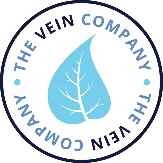 STATEMENT OF NON-DISCRIMINATIONLegacy Vein Center, PLLC - The Vein Company, LLC complies with applicable Federal civil rights laws and does not discriminate on the basis of race, color, national origin, age, disability, or sex.  NOTICE OF DISCRIMINATION Legacy Vein Center, PLLC - The Vein Company, LLC complies with applicable Federal civil rights laws and does not discriminate on the basis of race, color, national origin, age, disability, or sex.  Legacy Vein Center, PLLC - The Vein Company, LLC does not exclude people or treat them differently because of race, color, national origin, age, disability, or sex. 	Legacy Vein Center, PLLC - The Vein Company, LLC 	• Provides free aids and services to people with disabilities to communicate effectively with us, such as: 		○ Qualified sign language interpreters 	○ Written information in other formats (large print, audio, accessible electronic formats, other formats) 	• Provides free language services to people whose primary language is not English, such as: 		○ Qualified interpreters 		○ Information written in other languages 	If you need these services, contact Ginger Reece at 423-328-0163 or info@theveincompany.comIf you believe that Legacy Vein Center, PLLC - The Vein Company, LLC has failed to provide these services or discriminated in another way on the basis of race, color, national origin, age, disability, or sex, you can file a grievance with: Ginger Reece, Director of Operations, 310 N State of Franklin Rd Ste 103 Johnson City, TN  37604, Phone 423-328-0163, Fax 423-491-8109, info@theveincompany.com. You can file a grievance in person or by mail, fax, or email. If you need help filing a grievance, Ginger Reece is available to help you. You can also file a civil rights complaint with the U.S. Department of Health and Human Services, Office for Civil Rights, electronically through the Office for Civil Rights Complaint Portal, available at https://ocrportal.hhs.gov/ocr/portal/lobby.jsf, or by mail or phone at:U.S. Department of Health and Human Services200 Independence Avenue, SW Room 509F, HHS BuildingWashington, D.C. 20201 1-800-368-1019, 800-537-7697 (TDD)Complaint forms are available at http://www.hhs.gov/ocr/office/file/index.html. ATTENTION: If you speak English, language assistance services, free of charge, are available to you. Call 1-423-328-0163 (TTY: 711)ATENCIÓN:  si habla español, tiene a su disposición servicios gratuitos de asistencia lingüística.  Llame al 1-423-328-0163 (TTY: 711).ملحوظة:  إذا كنت تتحدث اذكر اللغة، فإن خدمات المساعدة اللغوية تتوافر لك بالمجان.  اتصل برقم 1-423-328-0163 (رقم هاتف الصم والبكم: 711注意：如果您使用繁體中文，您可以免費獲得語言援助服務。請致電 1-423-328-0163（TTY: 711）。CHÚ Ý:  Nếu bạn nói Tiếng Việt, có các dịch vụ hỗ trợ ngôn ngữ miễn phí dành cho bạn.  Gọi số 1423-328-0163 (TTY: 711).주의:  한국어를 사용하시는 경우, 언어 지원 서비스를 무료로 이용하실 수 있습니다.  1-423-328-0163 (TTY: 711)번으로 전화해 주십시오.ATTENTION :  Si vous parlez français, des services d'aide linguistique vous sont proposés gratuitement.  Appelez le 1-423-328-0163 (ATS : 711).ໂປດ​ຊາບ: ຖ້າ​ວ່າ ທ່ານ​ເວົ້າ​ພາ​ສາ ລາວ, ການ​ບໍ​ລິ​ການ​ຊ່ວຍ​ເຫຼືອ​ດ້ານ​ພາ​ສາ, ໂດຍບໍ່​ເສັຽ​ຄ່າ, ແມ່ນມີ​ພ້ອມໃຫ້​ທ່ານ. ໂທ​ຣ 1-423-328-0163 (TTY: 711).ማስታወሻ:  የሚናገሩት ቋንቋ ኣማርኛ ከሆነ የትርጉም እርዳታ ድርጅቶች፣ በነጻ ሊያግዝዎት ተዘጋጀተዋል፡ ወደ ሚከተለው ቁጥር ይደውሉ 1-423-328-0163 (መስማት ለተሳናቸው: 711).ACHTUNG:  Wenn Sie Deutsch sprechen, stehen Ihnen kostenlos sprachliche Hilfsdienstleistungen zur Verfügung.  Rufnummer: 1-423-328-0163 (TTY: 711).સુચના: જો તમે ગુજરાતી બોલતા હો, તો નિ:શુલ્ક ભાષા સહાય સેવાઓ તમારા માટે ઉપલબ્ધ છે. ફોન કરો  1-423-328-0163 (TTY: 711).注意事項：日本語を話される場合、無料の言語支援をご利用いただけます。1-423-328-0163（TTY:711）まで、お電話にてご連絡ください。PAUNAWA:  Kung nagsasalita ka ng Tagalog, maaari kang gumamit ng mga serbisyo ng tulong sa wika nang walang bayad.  Tumawag sa 1-423-328-0163 (TTY: 711).ध्यान दें:  यदि आप हिंदी बोलते हैं तो आपके लिए मुफ्त में भाषा सहायता सेवाएं उपलब्ध हैं। 1-423-328-0163 (TTY: 711) पर कॉल करें।ВНИМАНИЕ:  Если вы говорите на русском языке, то вам доступны бесплатные услуги перевода.  Звоните 1-423-328-0163 (телетайп: 711).توجه: اگر به زبان فارسی گفتگو می کنید، تسهیلات زبانی بصورت رایگان برای شما فراهم می باشد. با 1-423-328-0163 (TTY: 711) تماس بگیرید.